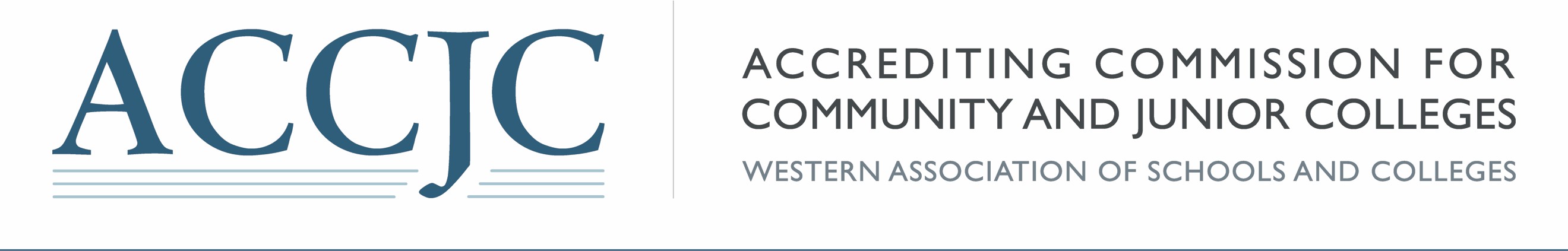 Checklist for Evaluating Compliance  with Federal Regulations and Related Commission   PoliciesThe evaluation items detailed in this Checklist are those which fall specifically under federal regulations and related Commission policies, beyond what is articulated in the Accreditation Standards; there may be other evaluation items under ACCJC standards which address the same or similar subject matter. Evaluation teams will evaluate the institution’s compliance with standards as well as the specific Checklist elements from federal regulations and related Commission policies noted here.General Instructions: The form should contain narrative as well as the “check-off.”The team should place a check mark next to each evaluation item when it has been evaluated.For each subject category (e.g., “Public Notification of an Evaluation Visit and Third Party Comment”), the team should also complete the conclusion check-off.The narrative will cite to the evidence reviewed and team findings related to each of the evaluation items. If some content is discussed in detail elsewhere in the external evaluation team report, the page(s) of the team report can be cited instead of repeating that portion of the narrative.Any areas of deficiency from the Checklist leading to noncompliance, or areas needing improvement, should be included in the evaluation conclusions section of the external evaluation team report along with any recommendations.This Checklist will become part of the external evaluation team report. Institutions may also use this form as a guide for preparing documentation for team review. It is found as an appendix in the team and institutional self-evaluation manuals.Public Notification of an Evaluation Team Visit and Third Party CommentEvaluation Items:_____ The institution has made an appropriate and timely effort to solicit third party comment in advance of a comprehensive evaluation visit._____ The institution cooperates with the evaluation team in any necessary follow-up related to the third party comment._____ The institution demonstrates compliance with the Commission Policy on Rights and Responsibilities of the Commission and Member Institutions as to third party comment.[Regulation citation: 602.23(b).]Conclusion Check-Off (mark one):_____ The team has reviewed the elements of this component and has found the institution to meet the Commission’s requirements._____ The team has reviewed the elements of this component and has found the institution to meet the Commission’s requirements, but follow-up is recommended._____ The team has reviewed the elements of this component and found the institution does not meet the Commission’s requirements.Narrative (add space as needed):Standards and Performance with Respect to Student AchievementEvaluation Items:_____ The institution has defined elements of student achievement performance across the institution, and has identified the expected measure of performance within each defined element. Course completion is included as one of these elements of student achievement. Other elements of student achievement performance for measurement have been determined as appropriate to the institution’s mission._____ The institution has defined elements of student achievement performance within each instructional program, and has identified the expected measure of performance within each defined element. The defined elements include, but are not limited to, job placement rates for program completers, and for programs in fields where licensure is required, the licensure examination passage rates for program completers._____ The institution-set standards for programs and across the institution are relevant to guide self-evaluation and institutional improvement; the defined elements and expected performance levels are appropriate within higher education; the results are reported regularly across the campus; and the definition of elements and results are used in program-level and institution-wide planning to evaluate how well the institution fulfills its mission, to determine needed changes, to allocating resources, and to make improvements._____ The institution analyzes its performance as to the institution-set standards and as to student achievement, and takes appropriate measures in areas where its performance is not at the expected level.[Regulation citations: 602.16(a)(1)(i); 602.17(f); 602.19 (a-e).]Credits, Program Length, and TuitionEvaluation Items:_____ Credit hour assignments and degree program lengths are within the range of good practice in higher education (in policy and procedure)._____ The assignment of credit hours and degree program lengths is verified by the institution, and is reliable and accurate across classroom based courses, laboratory classes, distance education classes, and for courses that involve clinical practice (if applicable to the institution)._____ Tuition is consistent across degree programs (or there is a rational basis for any program- specific tuition)._____ Any clock hour conversions to credit hours adhere to the Department of Education’s conversion formula, both in policy and procedure, and in practice._____ The institution demonstrates compliance with the Commission Policy on Institutional Degrees and Credits.[Regulation citations: 600.2 (definition of credit hour); 602.16(a)(1)(viii); 602.24(e), (f); 668.2; 668.9.]Transfer PoliciesEvaluation Items:_____ Transfer policies are appropriately disclosed to students and to the public._____ Policies contain information about the criteria the institution uses to accept credits for transfer._____ The institution complies with the Commission Policy on Transfer of Credit. [Regulation citations: 602.16(a)(1)(viii); 602.17(a)(3); 602.24(e); 668.43(a)(ii).]Conclusion Check-Off (mark one):_____ The team has reviewed the elements of this component and has found the institution to meet the Commission’s requirements._____ The team has reviewed the elements of this component and has found the institution to meet the Commission’s requirements, but that follow-up is recommended.Distance Education and Correspondence EducationEvaluation Items:_____ The institution has policies and procedures for defining and classifying a course as offered by distance education or correspondence education, in alignment with USDE definitions._____ There is an accurate and consistent application of the policies and procedures for determining if a course is offered by distance education (with regular and substantive interaction with the instructor, initiated by the instructor, and online activities are included as part of a student’s grade) or correspondence education (online activities are primarily “paperwork related,” including reading posted materials, posting homework and completing examinations, and interaction with the instructor is initiated by the student as needed)._____ The institution has appropriate means and consistently applies those means for verifying the identity of a student who participates in a distance education or correspondence education course or program, and for ensuring that student information is protected._____ The technology infrastructure is sufficient to maintain and sustain the distance education and correspondence education offerings._____ The institution demonstrates compliance with the Commission Policy on Distance Education and Correspondence Education.[Regulation citations: 602.16(a)(1)(iv), (vi); 602.17(g); 668.38.]Conclusion Check-Off (mark one):_____ The team has reviewed the elements of this component and has found the institution to meet the Commission’s requirements._____ The team has reviewed the elements of this component and has found the institution to meet the Commission’s requirements, but that follow-up is recommended.Student ComplaintsEvaluation Items:_____ The institution has clear policies and procedures for handling student complaints, and the current policies and procedures are accessible to students in the college catalog and online._____ The student complaint files for the previous six years (since the last comprehensive evaluation) are available; the files demonstrate accurate implementation of the complaint policies and procedures._____ The team analysis of the student complaint files identifies any issues that may be indicative of the institution’s noncompliance with any Accreditation Standards._____ The institution posts on its website the names of associations, agencies and govern mental bodies that accredit, approve, or license the institution and any of its programs, and provides contact information for filing complaints with such entities._____ The institution demonstrates compliance with the Commission Policy on Representation of Accredited Status and the Policy on Student and Public Complaints Against Institutions.[Regulation citations: 602.16(a)(1)(ix); 668.43.]Conclusion Check-Off (mark one):_____ The team has reviewed the elements of this component and has found the institution to meet the Commission’s requirements._____ The team has reviewed the elements of this component and has found the institution to meet the Commission’s requirements, but that follow-up is recommended.Institutional Disclosure and Advertising and Recruitment MaterialsEvaluation Items:_____ The institution provides accurate, timely (current), and appropriately detailed information to students and the public about its programs, locations, and policies._____ The institution complies with the Commission Policy on Institutional Advertising, Student Recruitment, and Representation of Accredited Status._____ The institution provides required information concerning its accredited status as described above in the section on Student Complaints.[Regulation citations: 602.16(a)(1))(vii); 668.6.]Conclusion Check-Off (mark one):_____ The team has reviewed the elements of this component and has found the institution to meet the Commission’s requirements._____ The team has reviewed the elements of this component and found the institution does not meet the Commission’s requirements.Narrative (add space as needed):Title IV ComplianceEvaluation Items:_____ The institution has presented evidence on the required components of the Title IV Program, including findings from any audits and program or other review activities by the USDE._____ The institution has addressed any issues raised by the USDE as to financial responsibility requirements, program record-keeping, etc. If issues were not timely addressed, the institution demonstrates it has the fiscal and administrative capacity to timely address issues in the future and to retain compliance with Title IV program requirements._____ The institution’s student loan default rates are within the acceptable range defined by the USDE. Remedial efforts have been undertaken when default rates near or meet a level outside the acceptable range._____ Contractual relationships of the institution to offer or receive educational, library, and support services meet the Accreditation Standards and have been approved by the Commission through substantive change if required._____ The institution demonstrates compliance with the Commission Policy on Contractual Relationships with Non-Regionally Accredited Organizations and the Policy on Institutional Compliance with Title IV.[Regulation citations: 602.16(a)(1)(v); 602.16(a)(1)(x); 602.19(b); 668.5; 668.15; 668.16;668.71 et seq.]Conclusion Check-Off:_____ The team has reviewed the elements of this component and has found the institution to meet the Commission’s requirements._____ The team has reviewed the elements of this component and has found the institution to meet the Commission’s requirements, but that follow-up is recommended._____ The team has reviewed the elements of this component and found the institution does not meet the Commission’s requirements.Narrative (add space as needed):